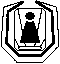 INSTITUT ZA NEONATOLOGIJU, Ul. kralja Milutina br.50Telefoni:  Direktor Instituta         3615-049Pomoćnik direktora         3615-046Fax: 3619-045  -  E-mail: office@neonatologija.rsBroj: 513/5Datum: 01.03.2016.Na osnovu člana 63 stav 1 Zakona o javnim nabavkama (''Sl. glasnik RS'', br. 124/12, 14/15 i 68/15), vrši se izmena konkursne dokumentacije za nabavku ambalaže za odlaganje medicinskog otpada i identifikacionih narukvica za bebe (JNMV 4/2016) na sledeći način:U konkursnoj dokumentaciji u „Modelu ugovora“ u članu 1 menja se predmet ugovora – umesto „Predmet ovog ugovora je kupoprodaja sredstava za održavanje podova«  upisuje se „Predmet ovog ugovora je kupoprodaja ambalaže za odlaganje medicinskog otpada i identifikacionih narukvica za bebe“.PREDLOGU  G  O  V  O  R  AO  KUPOPRODAJI  AMBALAŽE ZA ODLAGANJE MEDICINSKOG OTPADA I IDENTIFIKACIONIH NARUKVICA ZA BEBEZaključen između ugovornih stranaka:1. INSTITUTA  ZA  NEONATOLOGIJU,  Beograd,  Ul.  kralja  Milutina  br. 50 (u daljem tekstu: kupac), koga zastupa direktor Prim.Mr sci med.dr Milica Ranković Janevski                                                          i2. »____________________« ________, Ul. __________ br. ___ (u daljem tekstu: prodavac) koga zastupa direktor _______________.PREDMET UGOVORAČlan 1.Predmet ovog ugovora je kupoprodaja ambalaže za odlaganje medicinskog otpada i identifikacionih narukvica za bebe, prema ponudi prodavca br. ____ od _______ god. (zavedena kod kupca), prihvaćenoj odlukom direktora kupca br. ____ od _________ godine.CENAČlan 2.	Cena proizvoda utvrđena je ponudom prodavca iz člana 1 ovog ugovora u sledećimiznosima za  tražene količine:Cene iz stava 1. ovog člana su u neto iznosu bez uračunatog poreza na dodatu vrednost.	Ukupna vrednost predmeta kupoprodaje shodno stavu 1. ovog člana iznosi_________ din.	Cena je fiksna do kraja ugovorenog perioda.ROK I NAČIN PLAĆANJAČlan 3.Kupac se obavezuje da plaćanje robe, koja je predmet ovog ugovora vrši u roku do ___ dana od dana prijema robe, u skladu sa ponudom prodavca iz člana 1 ovog ugovora, uplatom na žiro-račun broj _______________________.	Dužničko-poverilački odnos izmedju ugovornih strana nastaje danom prijema isporuke.	U slučaju da se faktura ne slaže sa vrstom i količinom primljene robe ili ima drugih nedostataka zbog čega se smatra neispravnom, kupac je dužan fakturu odmah, a najkasnije u roku od ___ dana po prijemu, da vrati prodavcu uz pismeno obrazloženje.	U slučaju da kupac ospori isporuku robe, kako količinski, tako i njenu ispravnost, nesporni deo isporuke će se isplatiti u roku iz člana 3. ovog ugovora, a sporni u istom roku po otklanjanju neispravnosti.	Rokovi plaćanja faktura teku od dana dostave ispravne fakture za nesporne isporuke u pogledu kvaliteta, vrste i količine isporučene robe.	Ugovorene jedinične cene važe i za više, odnosno manje prijavljene i isporučene količine proizvoda, ako ne prelazi ____ od ugovorenih količina robe.ROK ISPORUKEČlan 4.	Roba se isporučuje sukcesivno u dogovorenim količinama.	Kupac i prodavac se u toku važenja ovog ugovora mogu sporazumeti i o drugačijoj dinamici isporuke o čemu sačinjavaju poseban aneks ovog ugovora.	Kupac se obavezuje da svoje potrebe za robom naznačene u članu 2. ovog ugovora prijavi prodavcu pismenim putem krajem prethodnog meseca za sledeći mesec, a prodavac da istu isporuči u roku od 7 dana.	Roba koja je predmet ovog ugovora isporučuje se F-co magacin kupca.	Prodavac se obavezuje da u periodu od dana zaključenja ovog ugovora do isteka roka iz člana 11. isporuči kupcu celokupnu ugovorenu količinu robe.Produženje roka isporuke iz stava 3. ovog člana moguće je samo u slučaju više sile.FINANSIJSKE GARANCIJEČlan 5.	Sredstva finansijskog obezbeđenja koje dostavlja izabrani ponuđač prilikom zaključenja ugovora:- Za dobro izvršenje posla : BLANKO MENICA, potpisana i overena, sa meničnim ovlašćenjem na popunu u visini od 10% od ukupne vrednosti ugovora sa PDV-om, sa rokom važenja 30 dana dužim od roka važenja ugovora, odnosno ukupnog izvršenja svih ugovorenih obaveza.Predmetna menica za dobro izvršenje posla, aktiviraće se u slučaju da ponuđač ne izvršava ugovorene obaveze u rokovima i na način predviđen ugovorom.Menica za dobro izvršenje posla biće vraćena ponuđaču po isteku roka važenja menice.Uz odgovarajuću menicu izabrani ponuđač je dužan da dostavi i sledeće dokumenta:- menično ovlašćenje- fotokopiju kartona deponovanih potpisa- fotokopiju OP obrasca (obrasca sa navođenjem lica ovlašćenih za zastupanje ponuđača) - fotokopiju overenog zahteva za registraciju menica od strane poslovne banke.KVALITET I KOLIČINEČlan 6.	Kvalitet proizvoda koji su predmet ovog ugovora mora u potpunosti odgovarati:- važećim domaćim ili međunarodnim standardima za tu vrstu robe.	Kupac je ovlašćen da vrši kontrolu kvaliteta isporučene robe u bilo koje vreme i bez prethodne najave na mestu prijema, tokom ili posle isporuke, sa pravom da uzorke proizvoda iz bilo koje isporuke dostavi nezavisnoj specijalizovanoj instituciji radi analize.	U slučaju kada nezavisna specijalizovana institucija utvrdi odstupanje od ugovorenog kvaliteta proizvoda, troškovi analize padaju na teret poslodavca.	Kvalitativni prijem robe vrši se prilikom prijema u magacin kupca u prisustvu prodavca. Eventualna reklamacija od strane kupca na isporučene količine mora biti sačinjena u pisanoj formi i dostavljen kupcu u roku od 3 dana.	Ukoliko bilo koja isporuka ne zadovolji dogovorenu količinu robe ili kvalitet, prodavac je u obavezi da istu dostavi u traženoj količini, odnosno zameni ispravnom u roku od 7 dana, od dana prijema reklamacije.VIŠA SILAČlan 7.	Nastupanje više sile oslobađa od odgovornosti ugovorene strane za kašnjenje u izvršenju ugovorenih obaveza. O datumu nastupanja, trajanju i datumu prestanka više sile, ugovorene strane su obavezne da jedna drugu obaveste pismenim putem u roku od 24 časa.SPOROVIČlan 8.	Ugovorene strane su se sporazumele da se eventualni sporovi po ovom ugovoru rešavaju sporazumno. U protivnom ugovaraju stvarnu i mesnu nadležnost Trgovinskog suda u Beogradu.RASKID UGOVORAČlan 9.	Ugovorna strana nezadovoljna ispunjenjem ugovorenih obaveza druge ugovorne strane može zahtevati raskid ugovora pod uslovom da je svoje ugovorne obaveze u potpunosti blagovremeno izvršila.	Raskid ugovora se zahteva pismenim putem sa raskidnim rokom od 15 dana.PRIMENA ZAKONAČlan 10.	Na sve što nije odredjeno ovim ugovorom, primenjivaće se Zakon o obligacionim odnosima.STUPANJE NA SNAGU I TRAJANJE UGOVORAČlan 11.	Ovaj ugovor stupa na snagu danom potpisivanja obe ugovorne strane.	Ugovor se zaključuje na određeno vreme u trajanju od 12 meseci.ZAVRŠNE ODREDBEČlan 12.	Ovaj ugovor je sačinjen u 4 istovetna primerka od kojih po 2 za svaku ugovornu stranu.     Za kupca, 							    Za prodavca,  D I R E K T O R						  D I R E K T OR		________________________	_________________________		Prim.Mr sci med.dr Milica Ranković Janevski                             Redni brojVrsta materijalaJedinica mereKoličinaCena u dinarima bez PDV-a po jedinici mereUkupna cena bez PDV-a1 Kontejner žuti 1 litarkom26002 Kontejner žuti 3 litrakom1403Kesa velika žuta 550x620x0,04kom11004Kesa mala žuta 250x360x0,04kom5005Identifikacione narukvice za bebe - štampanekom900